07.09.2017                                                                                            № 504 пс.ГрачевкаО внесении изменений  в постановление администрации муниципального образования Грачевский район Оренбургской области от 09.10.2013 №1011-п   В соответствии с постановлением администрации муниципального образования Грачевский район Оренбургской области от 17.08.2015 №535-п «Об утверждении порядка разработки, реализации и оценки эффективности муниципальных программ Грачевского района Оренбургской области»               п о с т а н о в л я ю:   1. В приложение № 1 к постановлению администрации муниципального образования Грачевский район Оренбургской области от 09.10.2013 №1011-п «Об утверждении муниципальной программы «Развитие культуры Грачевского района на 2014-2021 годы» внести следующие изменения:   1.1. В паспорте муниципальной программы «Развитие культуры Грачевского района на 2014-2021 годы», абзац «Объёмы бюджетных ассигнований программы» словосочетание «342866,38 тыс.рублей» заменить на словосочетание «344115,38 тыс.рублей», словосочетание «2017 год – 51113,28 тыс.рублей» заменить на словосочетание «2017 год –52362,28 тыс.рублей».   2. Приложение № 3 к муниципальной программе «Развитие культуры Грачевского района на 2014-2021годы» изложить в новой редакции согласно приложению №1 к настоящему постановлению.   3. В приложение № 5 к муниципальной программе «Развитие культуры Грачевского района на 2014-2021годы» внести следующие изменения:   3.1. В паспорте подпрограммы «Развитие культурно-досуговой деятельности. Поддержка народного творчества», абзац «Объемы бюджетных ассигнований подпрограммы» словосочетание «164748,08 тыс.рублей» заменить на словосочетание «166019,08 тыс.рублей», словосочетание  «2017год– 26735,18 тыс.рублей» заменить на словосочетание «2017год – 28006,18 тыс.рублей».   4. В приложение № 7 к муниципальной программе «Развитие культуры Грачевского района на 2014-2021годы» внести следующие изменения:   4.1. В паспорте подпрограммы «Развитие библиотечного дела», абзац «Объемы бюджетных ассигнований подпрограммы» словосочетание «61882,4 тыс.рублей» заменить на словосочетание «62199,4 тыс.рублей», словосочетание  «2017год – 8839,1 тыс.рублей» заменить на словосочетание «2017год – 9156,1 тыс.рублей».    5. В приложение № 8 к муниципальной программе «Развитие культуры Грачевского района на 2014-2021годы» внести следующие изменения:   5.1. В паспорте подпрограммы «Обеспечение реализации муниципальной программы Развитие культуры Грачёвского района на 2014-2021 годы», абзац «Объемы бюджетных ассигнований подпрограммы» словосочетание «62437,2 тыс.рублей» заменить на словосочетание «62098,2 тыс.рублей», словосочетание  «2017год – 9094 тыс.рублей» заменить на словосочетание «2017год – 8755 тыс.рублей».   6. Контроль за исполнением настоящего постановления возложить на    заместителя главы администрации по социальным вопросам Ю.М.Бурдакову.   7. Постановление вступает в силу со дня его подписания и подлежит размещению на официальном сайте администрации муниципального образования Грачевский район.Глава района	             О.М.СвиридовРазослано: Бурдаковой Ю.М., финансовый отдел, отдел экономики,  организационно-правовой отдел, Счетная палата, отдел культуры.Ресурсное обеспечение реализации муниципальной программы «Развитие культуры Грачевского района на 2014-2021 годы»                                                                                                                                                                                                                      (тыс.рублей)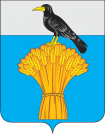 АДМИНИСТРАЦИЯ  МУНИЦИПАЛЬНОГО ОБРАЗОВАНИЯ  ГРАЧЕВСКИЙ  РАЙОН  ОРЕНБУРГСКОЙ ОБЛАСТИП О С Т А Н О В Л Е Н И ЕПриложение №1к постановлениюадминистрации района 07.09.2017  № 504 пПриложение №3к муниципальной программе «Развитие культуры Грачевского района» на 2014-2021 годы№ п/пстатусНаименование муниципальной программы, подпрограммы, основного мероприятияГлавный распределитель бюджетных средствКод бюджетной классификацииКод бюджетной классификацииКод бюджетной классификацииОбъем бюджетных ассигнованийОбъем бюджетных ассигнованийОбъем бюджетных ассигнованийОбъем бюджетных ассигнованийОбъем бюджетных ассигнованийОбъем бюджетных ассигнованийОбъем бюджетных ассигнованийОбъем бюджетных ассигнований№ п/пстатусНаименование муниципальной программы, подпрограммы, основного мероприятияГлавный распределитель бюджетных средствГРБСРзПрЦСР201420152016201720182019202020211234567891011121314151Муниципальная программа«Развития культуры Грачевского района на 2014-2021годы»Всего17666,543485,341985,352362,28440134401349535510551.1.Подпрограмма 1«Развитие дополнительного образования в сфере культуры и искусства»Отдел культуры администрации Грачевского района281070200000005109,44436,54661502550255025550057001.1.1.Основное мероприятие 1.1Обеспечение деятельности учреждения развития дополнительного образованияОтдел культуры администрации Грачевского района2810702081210139564375------1.1.1.Основное мероприятие 1.1Обеспечение деятельности учреждения развития дополнительного образованияОтдел культуры администрации Грачевского района28107020810121010--4471-----1.1.1.Основное мероприятие 1.1Обеспечение деятельности учреждения развития дополнительного образованияОтдел культуры администрации Грачевского района28107030810121010---498049804980530055001.1.2.Основное мероприятие 1.2Поддержка и развитие дополнительного образования в сфере культуры и искусстваОтдел культуры администрации Грачевского района281070208123011531------1.1.3.Основное мероприятие 1.3Ремонтные, противоаварийные, противопожарные мероприятияОтдел культуры администрации Грачевского района281070208150141138,427,4------1.1.3.Основное мероприятие 1.3Ремонтные, противоаварийные, противопожарные мероприятияОтдел культуры администрации Грачевского района28107020810123010--40-----1.1.3.Основное мероприятие 1.3Ремонтные, противоаварийные, противопожарные мероприятияОтдел культуры администрации Грачевского района28107030810123010---45454550501.1.4.Основное мероприятие 1.4Энергосбережение  и повышение энергетической эффективности в учреждение.  Отдел культуры админист- рации Грачевского района28107020818069-3,1------1.1.5Основное мероприятие 1.5Компенсация расходов на оплату жилых помещений отопления и освещения педагогическим работникам, работающим в сельской местностиОтдел культуры администрации Грачевского района28110030800280790--150-----1.2Подпрограмма 2«Развитие культурно-досуговой деятельности. Поддержка народного творчества»Отдел культуры администрации Грачевского района281080100000008506,621582,119664,228006,18199051990523850246001.2.1Основное мероприятие 2.1Обеспечение  культурно-досуговой деятельности.Отдел культуры администрации Грачевского района28108010822015-17126------1.2.1Основное мероприятие 2.1Обеспечение  культурно-досуговой деятельности.Отдел культуры администрации Грачевского района28108010820320150--1695717309177291772921200218001.2.2Основное мероприятие 2.1Финансовое  обеспечение  методической   деятельности   Отдел культуры администрации Грачевского района28108010822001203 432------1.2.2Основное мероприятие 2.1Финансовое  обеспечение  методической   деятельности   Отдел культуры администрации Грачевского района28108010820120010--4324324324326006501.2.3Основное мероприятие 2.3Поддержка и развитие культурно-досуговой деятельностиОтдел культуры администрации Грачевского района2810801082200251651702,7------1.2.3Основное мероприятие 2.3Поддержка и развитие культурно-досуговой деятельностиОтдел культуры администрации Грачевского района28108010820220020--1894,91322,410441044160016501.2.3Основное мероприятие 2.3Поддержка и развитие культурно-досуговой деятельностиОтдел культуры администрации Грачевского района28108010828032-1255------1.2.3Основное мероприятие 2.3Поддержка и развитие культурно-досуговой деятельностиОтдел культуры администрации Грачевского района28108010820251470--100-----1.2.3Мероприятие 2.3.1Обеспечение повышения заработной платы работников муниципальных учреждений культурыОтдел культурывсегов том числе:---1691----1.2.3Мероприятие 2.3.1Обеспечение повышения заработной платы работников муниципальных учреждений культурыфедеральные--------1.2.3Мероприятие 2.3.1Обеспечение повышения заработной платы работников муниципальных учреждений культурыобластные281080108203R1030---846----1.2.3Мероприятие 2.3.1Обеспечение повышения заработной платы работников муниципальных учреждений культурыместные281080108203R1030---845----1.2.4Основное мероприятие 2.4Ремонтные, противоаварийные, противопожарные мероприятияОтдел культуры администрации Грачевского района281080108223013138,61066,4------1.2.4Основное мероприятие 2.4Ремонтные, противоаварийные, противопожарные мероприятияОтдел культуры администрации Грачевского района28108010820423010--280,37007007004505001.2.4Мероприятие 2.4.1Обеспечение  развитие и укрепление материально-технической базы муниципальных домов культурыОтдел культуры всегов том числе:281 080108204L5580---6551,78----1.2.4Мероприятие 2.4.1Обеспечение  развитие и укрепление материально-технической базы муниципальных домов культурыфедеральные281 080108204L5580---3036,68----1.2.4Мероприятие 2.4.1Обеспечение  развитие и укрепление материально-технической базы муниципальных домов культурыобластные281 080108204L5580---337,5----1.2.4Мероприятие 2.4.1Обеспечение  развитие и укрепление материально-технической базы муниципальных домов культурыместные281 080108204L5580---3000----1.2.4Мероприятие 2.4.1Обеспечение  развитие и укрепление материально-технической базы муниципальных домов культурыместные281 080108204L5580---177,6----1.2.5.Основное мероприятие 2.5Энергосбережение  и повышение энергетической эффективности в учреждение.  Отдел культуры админист- рации Грачевского района-----------1.3Подпрограмма 3«Развитие музейного дела»Отдел культуры администрации Грачевского района281080100000002615,41719,41420142014201420162216801.3.1Основное мероприятие 3.1Обеспечение деятельности музеяОтдел культуры администрации Грачевского района281080108320039961119------1.3.1Основное мероприятие 3.1Обеспечение деятельности музеяОтдел культуры администрации Грачевского района28108010830120030--1405140514051405159716501.3.2Основное мероприятие 3.2Поддержка и развитие музеяОтдел культуры администрации Грачевского района281080108320031619,4419,6------1.3.2Основное мероприятие 3.2Поддержка и развитие музеяОтдел культуры администрации Грачевского района28108010835147-100------1.3.3Основное мероприятие 3.3Ремонтные, противоаварийные, противопожарные мероприятияОтдел культуры администрации Грачевского района28108010832301-80,8------1.3.3Основное мероприятие 3.3Ремонтные, противоаварийные, противопожарные мероприятияОтдел культуры администрации Грачевского района28108010830223010--1515151525301.3.4Основное мероприятие 3.4Энергосбережение   повышение энергетической эффективности в учреждение.Отдел культуры администрации Грачевского района281----------1.4Программа 4«Развитие библиотечного дела»Отдел культуры администрации Грачевского района281080100000001435,17755,58065,79156,186508650910293851.4.1Основное мероприятие 4.1Обеспечение библиотечной деятельности Отдел культуры администрации Грачевского района28108010842016-6638------1.4.1Основное мероприятие 4.1Обеспечение библиотечной деятельности Отдел культуры администрации Грачевского района28108010840120160--6757711374637463760078001.4.2Основное мероприятие 4.2Финансовое обеспечение методической деятельностиОтдел культуры администрации Грачевского района28108010842004534647------1.4.2Основное мероприятие 4.2Финансовое обеспечение методической деятельностиОтдел культуры администрации Грачевского района28108010840220010--6476476476477527751.4.3Основное мероприятие 4.3Поддержка и развитие библиотечного делаОтдел культуры администрации Грачевского района28108010842203901,1300------1.4.3Основное мероприятие 4.3Поддержка и развитие библиотечного делаОтдел культуры администрации Грачевского района28108010840322030--449,8394,250050065070028108010845144-11,2------28108010845148-50------28108010845146-66,7------28108010840351470--100-----28108010840351440--11,1-----28108010840351460--60,8-----Мероприятие 4.3.1Комплектование книжных фондов библиотек муниципальных образованийОтдел культуры всегов том числе:---62,3----Мероприятие 4.3.1Комплектование книжных фондов библиотек муниципальных образованийфедеральные281080108403L5190---10,6----Мероприятие 4.3.1Комплектование книжных фондов библиотек муниципальных образованийобластные281080108403L5190---49,8----Мероприятие 4.3.1Комплектование книжных фондов библиотек муниципальных образованийместные281080108403L5190---1,9----Мероприятие 4.3.2Подключение общедоступных библиотек к сети "Интернет" и развитие библиотечного дела с учетом задачи расширения информационных технологий и оцифровкиОтдел культуры всегов том числе:---132,6----Мероприятие 4.3.2Подключение общедоступных библиотек к сети "Интернет" и развитие библиотечного дела с учетом задачи расширения информационных технологий и оцифровкифедеральные281080108403L5190---77,2----Мероприятие 4.3.2Подключение общедоступных библиотек к сети "Интернет" и развитие библиотечного дела с учетом задачи расширения информационных технологий и оцифровкиобластные281080108403L5190---51,5----Мероприятие 4.3.2Подключение общедоступных библиотек к сети "Интернет" и развитие библиотечного дела с учетом задачи расширения информационных технологий и оцифровкиместные281080108403L5190---3,9----Мероприятие 4.3.3Обеспечение повышения заработной платы работников муниципальных учреждений культурыОтдел культурывсегов том числе:---807----Мероприятие 4.3.3Обеспечение повышения заработной платы работников муниципальных учреждений культурыфедеральные--------Мероприятие 4.3.3Обеспечение повышения заработной платы работников муниципальных учреждений культурыобластные281080108401R1030---403----Мероприятие 4.3.3Обеспечение повышения заработной платы работников муниципальных учреждений культурыместные281080108401R1030---404----1.4.4Основное мероприятие 4.4Ремонтные, противоаварийные, противопожарные мероприятияОтдел культуры администрации Грачевского района28108010842301--------1.4.4Основное мероприятие 4.4Ремонтные, противоаварийные, противопожарные мероприятияОтдел культуры администрации Грачевского района28108010840423010--40-40401001101.4.5Основное мероприятие 4.5Энергосбережение  и повышение энергетической эффективности в учреждение.  Отдел культуры администрации Грачевского района28108010842301-42,6------1.5Подпрограмма 5«Обеспечение реализации муниципальной программы Развитие культуры Грачёвского района на 2014-2021 годы»Отдел культуры администрации Грачевского района2810801000-7991,88174,4875590139013946196901.5.1Основное мероприятие 5.1Обеспечение  деятельности сферы культурыОтдел культуры администрации Грачевского района28108040801002-1215------1.5.1Основное мероприятие 5.1Обеспечение  деятельности сферы культурыОтдел культуры администрации Грачевского района28108040800110020--1164,2-----1.5.1Основное мероприятие 5.1Обеспечение  деятельности сферы культурыОтдел культуры администрации Грачевского района28108040850110020---111510341034120012201.5.2Основное мероприятие 5.2Организация и ведение бухгалтерского учета и отчетности учреждений культурыОтдел культуры администрации Грачевского района28108040802005-2100,5------1.5.2Основное мероприятие 5.2Организация и ведение бухгалтерского учета и отчетности учреждений культурыОтдел культуры администрации Грачевского района28108040800170010--2290,6-----1.5.2Основное мероприятие 5.2Организация и ведение бухгалтерского учета и отчетности учреждений культурыОтдел культуры администрации Грачевского района28108040850270010---218721872187265027301.5.2Основное мероприятие 5.2Организация и ведение бухгалтерского учета и отчетности учреждений культурыОтдел культуры администрации Грачевского района28108040802015-3855,4------1.5.2Основное мероприятие 5.2Организация и ведение бухгалтерского учета и отчетности учреждений культурыОтдел культуры администрации Грачевского района28108040800120150--4065,8-----1.5.2Основное мероприятие 5.2Организация и ведение бухгалтерского учета и отчетности учреждений культурыОтдел культуры администрации Грачевского района28108040850220150---449147614761460047001.5.2Основное мероприятие 5.2Организация и ведение бухгалтерского учета и отчетности учреждений культурыОтдел культуры администрации Грачевского района28108040802016-670,9------1.5.2Основное мероприятие 5.2Организация и ведение бухгалтерского учета и отчетности учреждений культурыОтдел культуры администрации Грачевского района28108040800120160--653,8-----1.5.2Основное мероприятие 5.2Организация и ведение бухгалтерского учета и отчетности учреждений культурыОтдел культуры администрации Грачевского района28108040850220160---756825825101110401.5.2Основное мероприятие 5.2Организация и ведение бухгалтерского учета и отчетности учреждений культурыОтдел культуры администрации Грачевского района28108040850220170---206206206--1.1.5Основное мероприятие 1.5Компенсация расходов на оплату жилых помещений отопления и освещения педагогическим работникам, работающим в сельской местностиОтдел культуры администрации Грачевского района28110030868079-150------